〔連絡先〕FAX送信票不要広島県東部保健所福山支所保健課　渡邊　雅美　宛FAX　０８４‐９２８‐７８８２大腸がん研修会　参加申込書【平成28年11月18日（金）】　　　　　　　　　　　　　　　　　　　　　　　　　　（申込み締切　平成28年１0月２８日（金））※ご記入いただいた個人情報は，この研修会の実施目的のみに使用します。※電話番号につきましては，天候等の都合で中止となった場合のみ使用させていただきます。先生への質問事項を御記入ください　　【会場案内図】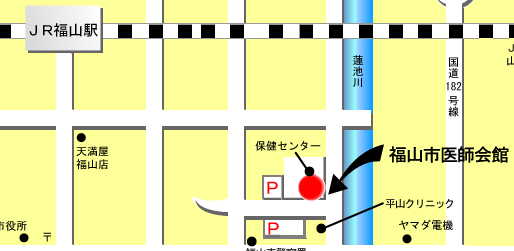 所属機関名連絡先電話番号（　　　　　　）　　　　受講者名職種（　　　　　　　　　　）受講者名職種（　　　　　　　　　　）受講者名職種（　　　　　　　　　　）受講者名職種（　　　　　　　　　　）